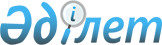 О внесении изменений и дополнения в решение № 12/4 Есильского районного маслихата от 24 декабря 2008 года "О районном бюджете на 2009 год"
					
			Утративший силу
			
			
		
					Решение Есильского районного маслихата Акмолинской области от 8 апреля 2009 года № 15/4. Зарегистрировано Управлением юстиции Есильского района Акмолинской области 27 апреля 2009 года № 1-11-102. Утратило силу - решением Есильского районного маслихата Акмолинской области от 19 апреля 2010 года № 25/3

       Сноска. Утратило силу - решением Есильского районного маслихата Акмолинской области от 19.04.2010 № 25/3      На основании Бюджетного кодекса Республики Казахстан от 04 декабря 2008 года, статьи 6 Закона Республики Казахстан «О местном государственном управлении и самоуправлении в Республике Казахстан» от 23 января 2001 года, письма Акима Есильского района № 01-и/ 375 от 01 апреля 2009 года Есильский районный маслихат РЕШИЛ:



      1.Внести в решение Есильского районного маслихата от 24 декабря 2008 года № 12/4 «О районном бюджете на 2009 год», (зарегистрировано в Реестре государственной регистрации нормативных правовых актов №1-11-94 от 06 января 2008 года, опубликовано в районной газете «Жаңа Есіл» от 16 января 2009 года) с последующими изменениями и дополнениями, внесенными решением Есильского районного маслихата от 27 февраля 2009 года № 14/2 « О внесении изменений и дополнения в решение № 12/4 Есильского районного маслихата от 24 декабря 2008 года «О районном бюджете на 2009 год» (зарегистрировано в Реестре государственной регистрации нормативных правовых актов № 1-11-99 от 18 марта 2009 года, опубликовано в районной газете «Жаңа Есіл» от 03 апреля 2009 года № 25-26) следующие изменения и дополнение:



      в пункте 1:

      в подпункте 2:

      цифру «2112808» заменить на цифру «2163292»,

      в подпункте 5:

      цифру «57790» заменить на цифру «7306»,

      в подпункте 6:

      цифру «0» заменить на цифру «50484»;

      в пункте 5:

      цифру «817600» заменить на цифру « 853449,3»,

      цифру «759810» заменить на цифру «795659,3»,

      цифру «128603» заменить на цифру «133674,5»,

      цифру «564554» заменить на цифру «586052,2»,

      цифру «48747» заменить на цифру «58026,6»;

      в приложении 1:

      в категории 08 «Движение остатков бюджетных средств»:

      цифру «0» заменить на цифру «50484»,

      в классе 1 «Остатки бюджетных средств»:

      цифру «0» заменить на цифру «50484»,

      в подклассе 1«Свободные остатки бюджетных средств»:

      цифру «0» заменить на цифру «50484»,

      в функциональной группе 15 «Трансферты»:

      цифру «0» заменить на цифру «26890,1»,

      в подфункции 1 «Трансферты»:

      цифру «0» заменить на цифру «26890,1»,

      по администратору бюджетных программ 452 «Отдел финансов района (города областного значения):

      цифру «0» заменить на цифру «26890,1»,

      в программе 006 «Возврат неиспользованных (недоиспользованных) целевых трансфертов:

      цифру «0» заменить на цифру «26742»;

      добавить:

      программу 016 «Возврат использованных не по целевому назначению целевых трансфертов» 148,1.



      2.Приложения № 1,4 к данному решению изложить в новой редакции согласно приложений № 1,4 к настоящему решению.



      3.Настоящее решение вступает в силу со дня государственной регистрации в Управлении юстиции Есильского района Акмолинской области и вводится в действие с 1 января 2009 года.      Председатель сессии

      районного маслихата                        С.Гетманов      Секретарь

      районного маслихата                        Ж.Кажибаев      СОГЛАСОВАНО:      И.о. акима

      Есильского района                          А.Смагулов      Начальник отдела экономики

      и бюджетного планирования района           А.Ибрагимова

Приложение 1

утверждено решением сессии

Есильского районного маслихата

от 24 декабря 2008 года № 12/4

"О районном бюджете на 2009 год"Приложение 1 к решению

Есильского районного маслихата

от 8 апреля  2009 г.№ 15/4

"О внесении изменений и дополнения

в решение Есильского районного маслихата

от 24 декабря 2008 года № 12/4

"О районном бюджете на 2009 год"Районный бюджет на 2009 год

Приложение 4

утверждено решением сессии

Есильского районного маслихата

от 24 декабря 2008 года № 12/4

"О районном бюджете на 2009 год"Приложение 4 к решению

Есильского районного маслихата

от 8 апреля  2009 г.№ 15/4

"О внесении изменений и дополнения

в решение Есильского районного маслихата

от 24 декабря 2008 года № 12/4

"О районном бюджете на 2009 год"продолжение таблицыпродолжение таблицыпродолжение таблицы
					© 2012. РГП на ПХВ «Институт законодательства и правовой информации Республики Казахстан» Министерства юстиции Республики Казахстан
				КатегорияКатегорияКатегорияКатегорияКатегорияКатегорияУточ-

ненный

бюджетклассклассклассклассклассУточ-

ненный

бюджетподклассподклассподклассподклассУточ-

ненный

бюджет1234567I. ДОХОДЫ2170598021705981Налоговые поступления48444504844451Подоходный налог219260219262Идивидуальный подоходный налог219260219263Социальный налог30170703017071Социальный налог30170703017074Налоги на собственность14236501423651Налоги на имущество10208701020873Земельный налог242530242534Налог на транспортные средства123170123175Единый земельный налог3708037085Внутренние налоги на товары, работы и услуги164850164852Акцизы2025020253Поступления за использование природных и других ресурсов7496074964Сборы на ведение предпринимимательской и профессиональной деятельности6964069647Прочие налоги8Обязательные платежи,взимаемые за совершение юридически значимых действий и (или) выдачу документов уполномоченными на то государственными органами или должностными лицами1962019621Государственная пошлина1962019622Неналоговые поступления8032080321Доходы от государственной собственности2082081Поступления части чистого дохода государственных предприятийПоступления части чистого дохода государственных предприятийПоступления части чистого дохода государственных предприятий5Доходы от аренды имущества,  находящегося в государственной собственности20802082Поступления от реализации товаров (работ, услуг) государственными учреждениями, финансируемыми из государственного бюджета5051Поступления от реализации товаров (работ, услуг) государственными учреждениями, финансируемыми из государственного бюджета5053Поступления денег от проведения государственных закупок,организуемых государственнымиучреждениями,финансируемыми из государственного бюджета1011Поступления денег от проведения государственных закупок,организуемых государственными учреждениями, финансируемыми из государственного бюджета1014Штрафы, пени, санкции, взыскания, налогаемые госучрежден. финансируемыми из госбюджета, а также содержащимися и финансируемыми их бюджета (сметы расходов)нацбанка РК7514075141Штрафы, пеня, санкции, взыскания, налагаемые государственными учреждениями, финансируемыми из государственного бюджета, а также содержащимися и финансируемыми из бюджета (сметы расходов) Национального Банка Республики Казахстан, за исключением поступлений от организаций нефтяного сектора7514075146Прочие неналоговые поступления30403041Прочие неналоговые поступления30403043Поступления от продажи основного капитала585930585933Продажа земли и нематериальных активов585930585931Продажа земли585930585934Поступления официальных трансфертов1619528016195282Трансферты из вышестоящих органов государственного управления161952801619528Трансферты из областного бюджета161952801619528Функциональная группаФункциональная группаФункциональная группаФункциональная группаФункциональная группаФункциональная группаФункциональная группаУточненный бюджетФункциональная подгруппаФункциональная подгруппаФункциональная подгруппаФункциональная подгруппаФункциональная подгруппаФункциональная подгруппаУточненный бюджетАдминистратор бюджетных программАдминистратор бюджетных программАдминистратор бюджетных программАдминистратор бюджетных программ(+)(-)Уточненный бюджетПрограммаПрограммаПрограммаПрограммаII. Затраты211280866805,416321,42163292,001Государственные услуги общего характера1715826699751616731Представительные, исполнительные и другие органы, выполняющие общие функции государственного управления152604669618143052112Аппарат маслихата района (города областного значения)927902379042001Обеспечение деятельности маслихата района (города областного значения)923402378997002Создание информационных систем4545122Аппарат акима района (города областного значения)420990765134448001Обеспечение деятельности акима района (города областного значения)420990765134448123Аппарат акима района в городе, города районнного значения, поселка, аула (села), аульного (сельского) округа10122666173099561,7001Функционирование аппарата акима района в городе, города районного значения, поселка, аула(села), аульного (сельского) округа101225,766173099561,72Финансовая деятельность12720,3013412586,3452Отдел финансов района (города областного значения)12720,3013412586,3001Обеспечение деятельности Отдела финансов1062307810545003Проведение оценки имущества в целях налогообложения263,3263,3004Организация работы по выдаче разовых талонов и обеспечение полноты сбора сумм от реализации разовых талонов18345617785Планирование и статистическая деятельность625802236035453Отдел экономики и бюджетного планирования района (города областного значения)625802236035001Обеспечение деятельности Отдела экономики и бюджетного планирования62580223603502Оборона49050049051Военные нужды87300873122Аппарат акима района (города областного значения)87300873005Мероприятия в рамках исполнения всеобщей воинской обязанности8738732Организация работы по чрезвычайным ситуациям4032004032122Аппарат акима района (города областного значения)40320040326Предупреждение и ликвидация чрезвычайных ситуаций масштаба района (города областного значения)403200403204Образование10041155071,514310090441Дошкольное воспитание и обучение264370026437123Аппарат акима района в городе, города районного значения, поселка, аула (села), аульного (сельского) округа264370026437004Поддержка организаций дошкольного воспитания и обучения26437264372Начальное , основное среднее и общее среднее образование83057400830574464Отдел образования  района (города областного значения)83057400830574003Общеобразовательное обучение80241200802412006Дополнительное образование для детей2180721807010Внедрение новых технологий обучения в государственной системе образования за счет целевых трансфертов из республиканского бюджета635563559Прочие услуги в области образования1471045071,5143152032,5464Отдел образования  района (города областного значения)18501014318358001Обеспечение деятельности отдела образования537201435229004Информатизация системы образования в государственных учреждениях образования района (города областного значения)44034403005Приобретение и доставка учебников, учебно-методических комплексов для государственных учреждений образования района (города областного значения)87268726467Отдел строительства района (города областного значения)1286035071,50133674,5037Строительство и реконструкция объектов образования1286035071,50133674,506Социальная помощь и социальное обеспечение790300133788972Социальная помощь6107902261057451Отдел занятости и социальных программ района (города областного значения)6107902261057002Программа занятости158000015800004Оказание социальной помощи специалистам здравоохранения, образования, социального обеспечения, культуры, проживающим в сельской местности, по приобретению топлива53415341005Государственная адресная социальная помощь4900004900006Жилищная помощь70007000007Социальная помощь отдельным категориям нуждающихся граждан по решениям местных представительных органов75227522010Материальное обеспечение детей-инвалидов, воспитывающихся и обучающихся на дому459459014Оказание социальной помощи нуждающимся гражданам на дому111612211139016Государственные пособия на детей до 18 лет7500007500017Обеспечение нуждающихся инвалидов обязательными гигиеническими средствами и предоставление услуг специалистами жестового языка, индивидуальными помощниками в соответствии с индивидуальной программой реабилитации инвалида139613969Прочие услуги в области социальной помощи и социального обеспечения17951011117840451Отдел занятости и социальных программ района (города областного значения)17951011117840001Обеспечение деятельности отдела занятости и социальных программ12084011111973011Оплата услуг по зачислению, выплате и доставке пособий и других социальных выплат164164099Реализация мер социальной поддержки специалистов социальной сферы сельских населенных пунктов за счет целевого трансферта из республиканского бюджета5703570307Жилищно- коммунальное хозяйство73799330777,8940767830,81Жилищное хозяйство1093419279,60118620,6458Отдел жилищно-коммунального хозяйства, пассажирского транспорта и автомобильных дорог района (города областного значения)17000170005Снос аварийного и ветхого жилья170170467Отдел строительства района (города областного значения)1091719279,60118450,6003Строительство жилья государственного коммунального жилищного фонда487479279,6058026,6004Развитие и обустройство инженерно-коммуникационной инфраструктуры6042400604242Коммунальное хозяйство60669921498,20628197,2123Аппарат акима района в городе, города районнного значения, поселка, аула (села), аульного (сельского) округа5090005090014Организация водоснабжения населенных пунктов50905090458Отдел жилищно-коммунального хозяйства, пассажирского транспорта и автомобильных дорог района (города областного значения)320550032055012Функционирование системы водоснабжения и водоотведения2183021830026Организация эксплуатации тепловых сетей, находящихся в коммунальной собственности районов (городов областного значения)1022510225467Отдел строительства района56955421498,20591052,2006Развитие системы водоснабжения56955421498,20591052,23Благоустройство населенных пунктов21953094021013123Аппарат акима района в городе, города районнного значения, поселка, аула (села), аульного (сельского) округа21953094021013008Освещение улиц населенных пунктов42244224009Обеспечение санитарии населенных пунктов66779405737010Содержание мест захоронений и погребение безродных623623011Благоустройство и озеленение населенных пунктов104291042908Культура, спорт, туризм и информационное пространство682614000721715401Деятельность в области культуры21979052021459455Отдел культуры и развития языков района (города областного значенния)21979052021459003Поддержка культурно-досуговой работы21979520214592Спорт1983402519809465Отдел физической культуры и спорта спорта района (города областного значения)40500254025006Проведение спортивных соревнований на районном (города областного значения ) уровне1916251891007Подготовка и участие членов  сборных команд района (города областного значения) по различным видам спорта на областных спортивных соревнованиях21342134467Отдел строительства района (города областного значения)157840015784008Развитие объектов спорта1578400157843Информационное пространство137454000017745455Отдел культуры и развития языка района (города областного значения)122454000016245006Функционирование районных (городских) библиотек11380400015380007Развитие государственного языка и других языков народа Казахстана865865456Отдел внутренней политики района (города областного значения)1500001500002Проведение государственной информационной политики через средства массовой информации15000015009Прочие услуги по организации культуры, спорта, туризма  и информационного пространства12703017612527455Отдел культуры и развития языков района (города областного значения)4260004260001Обеспечение деятельности отдела культуры и развития языков4260004260456Отдел внутренней политики района (города областного значения)38310743757001Обеспечение деятельности отдела внутренней политики38310743757465Отдел физической культуры и спорта района (города областного значения)461201024510001Обеспечение деятельности отдела физической культуры и спорта46120102451010Сельское, водное, лесное, рыбное хозяйство, особоохраняемые природные территории, охрана окружающей среды и животного мира, земельные отношения1652601793,414732,61Сельское хозяйство76970847613462Отдел сельского хозяйства района (города областного значения)76970847613001Обеспечение деятельности отдела сельского хозяйства769708476136Земельные отношения882901709,47119,6463Отдел земельных отношений района (города областного значения)882901709,47119,6001Обеспечение деятельности отдела земельных отношений46310604571003Земельно-хозяйственное устройство населенных пунктов41981649,42548,611Промышленность, архитектурная, градостроительная и строительная деятельность1139702309908802Архитектурная, градостроительная и строительная деятельность11397023099088467Отдел строительства района (города областного значения)54050535352001Обеспечение деятельности отдела строительства54050535352468Отдел архитектуры и градостроительства района (города областного значения)5992022563736001Обеспечение деятельности отдела архитектуры и градостроительства5992022563736003Разработка схем градостроительного развития территории района, генеральных планов городов районного (областного) значения, поселков и иных сельских населенных пунктов0012Транспорт и коммуникации50900050901Автомобильный транспорт5090005090123Аппарат акима района в городе, города районнного значения, поселка, аула (села), аульного (сельского) округа5090005090013Обеспечение функционирования автомобильных дорог в городах районного значения, поселках, аулах (селах), уальных (сельских) округах5090509013Прочие139090307136023Поддержка предпринимательской деятельности и защита конкуренции383002633567469Отдел предпринимательства района (города областного значения)383002633567001Обеспечение деятельности отдела предпринимательства35430633480003Поддержка предпринимательской деятельности287200879Прочие1007904410035452Отдел финансов района (города областного значения)4894004894012Резерв местного исполнительного органа района (города областного значения) 4894004894458Отдел жилищно-коммунального хозяйства, пассажирского транспорта и автомобильных дорог района (города областного значения)51850445141001Обеспечение деятельности отдела  жилищно-коммунального хозяйства, пассажирского транспорта и автомобильных дорог5185044514115Трансферты026890,1026890,11Трансферты026890,1026890,1452Отдел финансов района (города областного значения)026890,1026890,1006Возврат неиспользованных (недоиспользованных) целевых трансфертовВозврат неиспользованных (недоиспользованных) целевых трансфертов2674226742016Возврат использованных не по целевому назначению целевых трансфертовВозврат использованных не по целевому назначению целевых трансфертов148,1148,157790005779013Прочие5779000577909Прочие577900057790452Отдел финансов района (города областного значения)577900057790014Формирование или увеличение уставного капитала юридических лиц5779057790Приобретение финансовых активовV. Дефицит (профицит) бюджета57790-50484,007306,0VI. Финансирование дефицита (использование профицита) бюджета050484,0050484,08Движение остатков бюджетных средств050484,0050484,001Остатки бюджетных средств050484,0050484,01Свободные остатки бюджетных средств050484,0050484,001Свободные остатки бюджетных средств050484,0050484,0Функциональная группаФункциональная группаФункциональная группаФункциональная группаФункциональная группаФункциональная группаФункциональная группас.АксайФункциональная подгруппаФункциональная подгруппаФункциональная подгруппаФункциональная подгруппаФункциональная подгруппаФункциональная подгруппас.АксайАдминистратор бюджетных программАдминистратор бюджетных программАдминистратор бюджетных программАдминистратор бюджетных программАдминистратор бюджетных программс.АксайПрограммаПрограммаПрограммаПрограммаПрограмма01Государственные услуги общего характера99561,71032639661Представительные, исполнительные и другие органы, выполняющие общие функции государственного управления99561,7103263966123Аппарат акима района в городе, города районнного значения, поселка, аула (села), аульного (сельского) округа99561,7103263966001Функционирование аппарата акима района в городе, города районного значения, поселка, аула(села), аульного (сельского) округа99561,710326396604Образование26437264371Дошкольное воспитание и обучение2643726437123Аппарат акима района в городе, города районнного значения, поселка, аула (села), аульного (сельского) округа2643726437004Поддержка организаций дошкольного воспитания и обучения26437264372Начальное, основное среднее и общее среднее образованиеНачальное, основное среднее и общее среднее образованиеНачальное, основное среднее и общее среднее образованиеНачальное, основное среднее и общее среднее образование123Аппарат акима района в городе, города районнного значения, поселка, аула (села), аульного (сельского) округаАппарат акима района в городе, города районнного значения, поселка, аула (села), аульного (сельского) округаАппарат акима района в городе, города районнного значения, поселка, аула (села), аульного (сельского) округаАппарат акима района в городе, города районнного значения, поселка, аула (села), аульного (сельского) округа005Организация бесплатного подвоза учащихся до школы и обратно в аульной (сельской) местностиОрганизация бесплатного подвоза учащихся до школы и обратно в аульной (сельской) местностиОрганизация бесплатного подвоза учащихся до школы и обратно в аульной (сельской) местностиОрганизация бесплатного подвоза учащихся до школы и обратно в аульной (сельской) местности07Жилищно-коммунальное хозяйство26103261032Коммунальное хозяйство50905090123Аппарат акима района в городе, города районнного значения, поселка, аула (села), аульного (сельского) округа50905090014Организация водоснабжения населенных пунктов509050903Благоустройство населенных пунктов2101321013123Аппарат акима района в городе, города районнного значения, поселка, аула (села), аульного (сельского) округа2101321013008Освещение улиц в населенных пунктах42244224009Обеспечение санитарии населенных пунктов57375737010Содержание мест захоронений и погребение безродных623623011Благоустройство и озеленение населенных пунктов104291042912Транспорт и коммуникации509046741Автомобильный транспорт50904674123Аппарат акима района в городе, города районнного значения, поселка, аула (села), аульного (сельского) округа50904674013Обеспечение функционирования автомобильных дорог в городах районного значения, поселках, аулах (селах), уальных (сельских) округах50904674с.Бузу-

лукБирталь-

ский с/оДвуре-

ченский

с/ос.Ейскийс.Жаныс-

пайЗаре-

ченский

с/оЗнамен-

ский с/о1011121314151644044390484634793381423844124404439048463479338142384412440443904846347933814238441244044390484634793381423844121600000010111213141516с.Интер-

нацио-

нальныйс.Кара-

коль-

скийс.Кур-

скийКраси-

винский

с/оКрасно-

горский

с/ос.Ко-

выль-

ныйс.Москов-

ский1718192021222339024041386352935578336733263902404138635293557833673326390240413863529355783367332639024041386352935578336733260000017181920212223200200200с.Ор-

ловкас.Раз-

дольноес.Реч-

ноес.Свобод-

ноес.Сурганс.Юби-

лейныйс.Яро-

славка24252627282930362535123790425737614214359136253512379042573761421435913625351237904257376142143591362535123790425737614214359124252627282930216216216